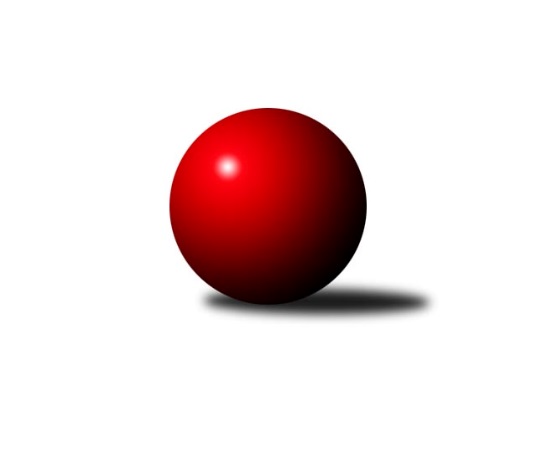 Č.8Ročník 2022/2023	13.6.2024 Přebor Plzeňského kraje 2022/2023Statistika 8. kolaTabulka družstev:		družstvo	záp	výh	rem	proh	skore	sety	průměr	body	plné	dorážka	chyby	1.	TJ Sokol Plzeň V	8	7	0	1	45.0 : 19.0 	(120.0 : 72.0)	2829	14	1925	904	39.8	2.	SK Škoda VS Plzeň B	7	6	0	1	39.0 : 17.0 	(94.5 : 73.5)	2809	12	1930	879	42	3.	TJ Dobřany B	7	5	1	1	38.0 : 18.0 	(96.0 : 72.0)	2604	11	1838	766	41.6	4.	TJ Sokol Újezd sv. Kříže	7	5	0	2	36.0 : 20.0 	(90.0 : 78.0)	2804	10	1957	847	50.9	5.	TJ Sokol Kdyně B	7	4	1	2	35.0 : 21.0 	(100.5 : 67.5)	2838	9	1942	896	41.7	6.	SKK Rokycany C	7	4	0	3	28.0 : 28.0 	(89.0 : 79.0)	2775	8	1948	827	67.9	7.	TJ Slavoj Plzeň B	7	2	1	4	20.0 : 36.0 	(70.5 : 97.5)	2683	5	1878	805	56.9	8.	TJ Sokol Díly A	7	2	0	5	23.0 : 33.0 	(77.5 : 90.5)	2683	4	1882	801	50.9	9.	Holýšov C	8	2	0	6	24.0 : 40.0 	(90.5 : 101.5)	2655	4	1878	777	68.9	10.	TJ Havlovice B	7	1	1	5	21.0 : 35.0 	(69.5 : 98.5)	2629	3	1849	780	54.7	11.	TJ Sokol Pec pod Čerchovem	8	0	0	8	11.0 : 53.0 	(62.0 : 130.0)	2416	0	1723	694	68.6Tabulka doma:		družstvo	záp	výh	rem	proh	skore	sety	průměr	body	maximum	minimum	1.	SK Škoda VS Plzeň B	4	4	0	0	25.0 : 7.0 	(60.5 : 35.5)	3087	8	3209	2956	2.	TJ Sokol Újezd sv. Kříže	3	3	0	0	18.0 : 6.0 	(41.0 : 31.0)	2526	6	2578	2485	3.	TJ Sokol Plzeň V	4	3	0	1	21.0 : 11.0 	(61.5 : 34.5)	3221	6	3273	3170	4.	SKK Rokycany C	4	3	0	1	19.0 : 13.0 	(53.5 : 42.5)	3028	6	3088	2999	5.	TJ Sokol Kdyně B	3	2	0	1	17.0 : 7.0 	(46.0 : 26.0)	3101	4	3204	3021	6.	TJ Dobřany B	3	2	0	1	15.0 : 9.0 	(39.5 : 32.5)	2488	4	2498	2471	7.	Holýšov C	4	2	0	2	15.0 : 17.0 	(46.0 : 50.0)	2427	4	2467	2324	8.	TJ Havlovice B	4	1	1	2	17.0 : 15.0 	(52.0 : 44.0)	2475	3	2515	2447	9.	TJ Slavoj Plzeň B	4	1	1	2	12.0 : 20.0 	(40.5 : 55.5)	2877	3	2989	2777	10.	TJ Sokol Díly A	3	0	0	3	8.0 : 16.0 	(36.5 : 35.5)	2495	0	2562	2447	11.	TJ Sokol Pec pod Čerchovem	4	0	0	4	7.0 : 25.0 	(33.5 : 62.5)	2215	0	2309	2121Tabulka venku:		družstvo	záp	výh	rem	proh	skore	sety	průměr	body	maximum	minimum	1.	TJ Sokol Plzeň V	4	4	0	0	24.0 : 8.0 	(58.5 : 37.5)	2732	8	3111	2576	2.	TJ Dobřany B	4	3	1	0	23.0 : 9.0 	(56.5 : 39.5)	2633	7	3010	2489	3.	TJ Sokol Kdyně B	4	2	1	1	18.0 : 14.0 	(54.5 : 41.5)	2772	5	3296	2345	4.	SK Škoda VS Plzeň B	3	2	0	1	14.0 : 10.0 	(34.0 : 38.0)	2717	4	3068	2516	5.	TJ Sokol Újezd sv. Kříže	4	2	0	2	18.0 : 14.0 	(49.0 : 47.0)	2874	4	3117	2373	6.	TJ Sokol Díly A	4	2	0	2	15.0 : 17.0 	(41.0 : 55.0)	2730	4	3113	2368	7.	SKK Rokycany C	3	1	0	2	9.0 : 15.0 	(35.5 : 36.5)	2690	2	2940	2210	8.	TJ Slavoj Plzeň B	3	1	0	2	8.0 : 16.0 	(30.0 : 42.0)	2618	2	3039	2355	9.	TJ Havlovice B	3	0	0	3	4.0 : 20.0 	(17.5 : 54.5)	2681	0	2886	2308	10.	Holýšov C	4	0	0	4	9.0 : 23.0 	(44.5 : 51.5)	2712	0	2868	2482	11.	TJ Sokol Pec pod Čerchovem	4	0	0	4	4.0 : 28.0 	(28.5 : 67.5)	2467	0	2897	2311Tabulka podzimní části:		družstvo	záp	výh	rem	proh	skore	sety	průměr	body	doma	venku	1.	TJ Sokol Plzeň V	8	7	0	1	45.0 : 19.0 	(120.0 : 72.0)	2829	14 	3 	0 	1 	4 	0 	0	2.	SK Škoda VS Plzeň B	7	6	0	1	39.0 : 17.0 	(94.5 : 73.5)	2809	12 	4 	0 	0 	2 	0 	1	3.	TJ Dobřany B	7	5	1	1	38.0 : 18.0 	(96.0 : 72.0)	2604	11 	2 	0 	1 	3 	1 	0	4.	TJ Sokol Újezd sv. Kříže	7	5	0	2	36.0 : 20.0 	(90.0 : 78.0)	2804	10 	3 	0 	0 	2 	0 	2	5.	TJ Sokol Kdyně B	7	4	1	2	35.0 : 21.0 	(100.5 : 67.5)	2838	9 	2 	0 	1 	2 	1 	1	6.	SKK Rokycany C	7	4	0	3	28.0 : 28.0 	(89.0 : 79.0)	2775	8 	3 	0 	1 	1 	0 	2	7.	TJ Slavoj Plzeň B	7	2	1	4	20.0 : 36.0 	(70.5 : 97.5)	2683	5 	1 	1 	2 	1 	0 	2	8.	TJ Sokol Díly A	7	2	0	5	23.0 : 33.0 	(77.5 : 90.5)	2683	4 	0 	0 	3 	2 	0 	2	9.	Holýšov C	8	2	0	6	24.0 : 40.0 	(90.5 : 101.5)	2655	4 	2 	0 	2 	0 	0 	4	10.	TJ Havlovice B	7	1	1	5	21.0 : 35.0 	(69.5 : 98.5)	2629	3 	1 	1 	2 	0 	0 	3	11.	TJ Sokol Pec pod Čerchovem	8	0	0	8	11.0 : 53.0 	(62.0 : 130.0)	2416	0 	0 	0 	4 	0 	0 	4Tabulka jarní části:		družstvo	záp	výh	rem	proh	skore	sety	průměr	body	doma	venku	1.	TJ Sokol Pec pod Čerchovem	0	0	0	0	0.0 : 0.0 	(0.0 : 0.0)	0	0 	0 	0 	0 	0 	0 	0 	2.	SKK Rokycany C	0	0	0	0	0.0 : 0.0 	(0.0 : 0.0)	0	0 	0 	0 	0 	0 	0 	0 	3.	TJ Sokol Díly A	0	0	0	0	0.0 : 0.0 	(0.0 : 0.0)	0	0 	0 	0 	0 	0 	0 	0 	4.	TJ Sokol Plzeň V	0	0	0	0	0.0 : 0.0 	(0.0 : 0.0)	0	0 	0 	0 	0 	0 	0 	0 	5.	Holýšov C	0	0	0	0	0.0 : 0.0 	(0.0 : 0.0)	0	0 	0 	0 	0 	0 	0 	0 	6.	TJ Sokol Kdyně B	0	0	0	0	0.0 : 0.0 	(0.0 : 0.0)	0	0 	0 	0 	0 	0 	0 	0 	7.	TJ Sokol Újezd sv. Kříže	0	0	0	0	0.0 : 0.0 	(0.0 : 0.0)	0	0 	0 	0 	0 	0 	0 	0 	8.	SK Škoda VS Plzeň B	0	0	0	0	0.0 : 0.0 	(0.0 : 0.0)	0	0 	0 	0 	0 	0 	0 	0 	9.	TJ Dobřany B	0	0	0	0	0.0 : 0.0 	(0.0 : 0.0)	0	0 	0 	0 	0 	0 	0 	0 	10.	TJ Slavoj Plzeň B	0	0	0	0	0.0 : 0.0 	(0.0 : 0.0)	0	0 	0 	0 	0 	0 	0 	0 	11.	TJ Havlovice B	0	0	0	0	0.0 : 0.0 	(0.0 : 0.0)	0	0 	0 	0 	0 	0 	0 	0 Zisk bodů pro družstvo:		jméno hráče	družstvo	body	zápasy	v %	dílčí body	sety	v %	1.	Jiří Vícha 	TJ Sokol Plzeň V 	8	/	8	(100%)	27.5	/	32	(86%)	2.	Ljubica Müllerová 	SK Škoda VS Plzeň B 	7	/	7	(100%)	24	/	28	(86%)	3.	Miroslav Pivoňka 	TJ Sokol Újezd sv. Kříže 	7	/	7	(100%)	18	/	28	(64%)	4.	Ladislav Moulis 	SKK Rokycany C 	6	/	7	(86%)	23	/	28	(82%)	5.	Roman Chlubna 	 Holýšov C 	6	/	7	(86%)	20	/	28	(71%)	6.	Martin Šubrt 	TJ Havlovice B 	6	/	7	(86%)	18.5	/	28	(66%)	7.	Josef Šnajdr 	TJ Dobřany B 	6	/	7	(86%)	15	/	28	(54%)	8.	Jaroslav Pejsar 	TJ Sokol Plzeň V 	6	/	8	(75%)	22	/	32	(69%)	9.	Michal Müller 	SK Škoda VS Plzeň B 	5	/	6	(83%)	15	/	24	(63%)	10.	Jakub Solfronk 	TJ Dobřany B 	5	/	7	(71%)	19	/	28	(68%)	11.	Oldřich Jankovský 	TJ Sokol Újezd sv. Kříže 	5	/	7	(71%)	18.5	/	28	(66%)	12.	Václav Praštil 	TJ Sokol Újezd sv. Kříže 	5	/	7	(71%)	17	/	28	(61%)	13.	Tatiana Maščenko 	 Holýšov C 	5	/	8	(63%)	21	/	32	(66%)	14.	Ladislav Filek 	TJ Sokol Plzeň V 	5	/	8	(63%)	18.5	/	32	(58%)	15.	Josef Fidrant 	TJ Sokol Kdyně B 	4	/	5	(80%)	16	/	20	(80%)	16.	Otto Sloup 	TJ Dobřany B 	4	/	5	(80%)	11.5	/	20	(58%)	17.	Jana Pytlíková 	TJ Sokol Kdyně B 	4	/	6	(67%)	16	/	24	(67%)	18.	Jaroslav Löffelmann 	TJ Sokol Kdyně B 	4	/	6	(67%)	14	/	24	(58%)	19.	Jaromír Byrtus 	TJ Sokol Díly A 	4	/	6	(67%)	13.5	/	24	(56%)	20.	Václav Kuželík 	TJ Sokol Kdyně B 	4	/	7	(57%)	18	/	28	(64%)	21.	Marek Eisman 	TJ Dobřany B 	4	/	7	(57%)	17	/	28	(61%)	22.	Petr Šabek 	TJ Sokol Újezd sv. Kříže 	4	/	7	(57%)	16	/	28	(57%)	23.	Jiří Dohnal 	TJ Sokol Kdyně B 	4	/	7	(57%)	15.5	/	28	(55%)	24.	Miroslav Novák 	SKK Rokycany C 	4	/	7	(57%)	15	/	28	(54%)	25.	František Zügler 	SK Škoda VS Plzeň B 	4	/	7	(57%)	13.5	/	28	(48%)	26.	Věra Horvátová 	TJ Sokol Újezd sv. Kříže 	4	/	7	(57%)	13.5	/	28	(48%)	27.	Jiří Pivoňka ml.	TJ Havlovice B 	4	/	7	(57%)	13	/	28	(46%)	28.	Jaroslav Jílek 	TJ Sokol Díly A 	3	/	4	(75%)	10	/	16	(63%)	29.	Lukáš Jaroš 	SK Škoda VS Plzeň B 	3	/	4	(75%)	10	/	16	(63%)	30.	Martin Karkoš 	TJ Sokol Plzeň V 	3	/	5	(60%)	12.5	/	20	(63%)	31.	Miloslav Kolařík 	SK Škoda VS Plzeň B 	3	/	6	(50%)	12	/	24	(50%)	32.	Jiří Baloun 	TJ Dobřany B 	3	/	6	(50%)	12	/	24	(50%)	33.	Roman Drugda 	TJ Slavoj Plzeň B 	3	/	6	(50%)	11	/	24	(46%)	34.	Ivana Zíková 	SK Škoda VS Plzeň B 	3	/	6	(50%)	10.5	/	24	(44%)	35.	Jiří Jílek 	TJ Sokol Díly A 	3	/	7	(43%)	15	/	28	(54%)	36.	Jiří Götz 	TJ Sokol Kdyně B 	3	/	7	(43%)	14	/	28	(50%)	37.	Tomáš Palka 	TJ Sokol Plzeň V 	3	/	7	(43%)	13.5	/	28	(48%)	38.	Pavel Andrlík st.	SKK Rokycany C 	3	/	7	(43%)	12.5	/	28	(45%)	39.	Gabriela Bartoňová 	TJ Havlovice B 	3	/	7	(43%)	11	/	28	(39%)	40.	Jan Kapic 	TJ Sokol Pec pod Čerchovem 	3	/	8	(38%)	10	/	32	(31%)	41.	Ivan Böhm 	TJ Sokol Pec pod Čerchovem 	2	/	2	(100%)	7	/	8	(88%)	42.	Daniel Kočí 	TJ Sokol Díly A 	2	/	2	(100%)	6	/	8	(75%)	43.	Milan Laksar 	 Holýšov C 	2	/	2	(100%)	5	/	8	(63%)	44.	Lukáš Pittr 	TJ Sokol Díly A 	2	/	2	(100%)	4.5	/	8	(56%)	45.	Jiří Vavřička 	SKK Rokycany C 	2	/	3	(67%)	9	/	12	(75%)	46.	Jiří Tauber 	TJ Sokol Plzeň V 	2	/	3	(67%)	6.5	/	12	(54%)	47.	Filip Housar 	TJ Sokol Pec pod Čerchovem 	2	/	3	(67%)	6	/	12	(50%)	48.	Luboš Špís 	TJ Dobřany B 	2	/	4	(50%)	10	/	16	(63%)	49.	Adam Ticháček 	TJ Havlovice B 	2	/	4	(50%)	8	/	16	(50%)	50.	Kamila Marčíková 	TJ Slavoj Plzeň B 	2	/	4	(50%)	8	/	16	(50%)	51.	Marta Kořanová 	SKK Rokycany C 	2	/	5	(40%)	12.5	/	20	(63%)	52.	Jiří Šašek 	TJ Sokol Plzeň V 	2	/	5	(40%)	10.5	/	20	(53%)	53.	Michal Drugda 	TJ Slavoj Plzeň B 	2	/	5	(40%)	9	/	20	(45%)	54.	Jana Kotroušová 	TJ Slavoj Plzeň B 	2	/	6	(33%)	11.5	/	24	(48%)	55.	Václav Hranáč 	TJ Slavoj Plzeň B 	2	/	7	(29%)	12.5	/	28	(45%)	56.	Jiří Myslík 	 Holýšov C 	2	/	7	(29%)	10	/	28	(36%)	57.	Jan Dufek 	TJ Sokol Díly A 	2	/	7	(29%)	9	/	28	(32%)	58.	Karolína Janková 	TJ Sokol Pec pod Čerchovem 	2	/	7	(29%)	8	/	28	(29%)	59.	Pavlína Lampová 	 Holýšov C 	2	/	8	(25%)	13	/	32	(41%)	60.	Bohumil Jirka 	 Holýšov C 	2	/	8	(25%)	12.5	/	32	(39%)	61.	David Wohlmuth 	SKK Rokycany C 	1	/	1	(100%)	4	/	4	(100%)	62.	Jana Dufková st.	TJ Sokol Újezd sv. Kříže 	1	/	1	(100%)	3	/	4	(75%)	63.	Jaromír Duda 	TJ Sokol Díly A 	1	/	1	(100%)	3	/	4	(75%)	64.	Kristýna Krumlová 	TJ Sokol Kdyně B 	1	/	1	(100%)	3	/	4	(75%)	65.	Jan Mertl 	TJ Dobřany B 	1	/	1	(100%)	3	/	4	(75%)	66.	Ivan Vladař 	TJ Sokol Plzeň V 	1	/	1	(100%)	2.5	/	4	(63%)	67.	Jan Pešek 	TJ Slavoj Plzeň B 	1	/	1	(100%)	2	/	4	(50%)	68.	Tomáš Havel 	SKK Rokycany C 	1	/	1	(100%)	2	/	4	(50%)	69.	Petr Bohuslav 	SKK Rokycany C 	1	/	1	(100%)	2	/	4	(50%)	70.	Lenka Psutková 	TJ Sokol Pec pod Čerchovem 	1	/	2	(50%)	5	/	8	(63%)	71.	Jan Kučera 	TJ Dobřany B 	1	/	2	(50%)	4.5	/	8	(56%)	72.	Tereza Krumlová 	TJ Sokol Kdyně B 	1	/	2	(50%)	4	/	8	(50%)	73.	Lukáš Jírovec 	TJ Havlovice B 	1	/	2	(50%)	2	/	8	(25%)	74.	Josef Nedoma 	TJ Havlovice B 	1	/	3	(33%)	5.5	/	12	(46%)	75.	Jáchym Kaas 	TJ Slavoj Plzeň B 	1	/	3	(33%)	5	/	12	(42%)	76.	Jaromír Kotas 	TJ Slavoj Plzeň B 	1	/	3	(33%)	2	/	12	(17%)	77.	Karel Řezníček 	TJ Sokol Díly A 	1	/	4	(25%)	7	/	16	(44%)	78.	Karel Uxa 	SK Škoda VS Plzeň B 	1	/	4	(25%)	6.5	/	16	(41%)	79.	Hana Vosková 	TJ Slavoj Plzeň B 	1	/	4	(25%)	3.5	/	16	(22%)	80.	Miroslav Špoták 	TJ Havlovice B 	1	/	5	(20%)	6.5	/	20	(33%)	81.	Jiří Pivoňka st.	TJ Havlovice B 	1	/	5	(20%)	3.5	/	20	(18%)	82.	Pavel Kalous 	TJ Sokol Pec pod Čerchovem 	1	/	6	(17%)	10	/	24	(42%)	83.	Jaroslav Čermák 	 Holýšov C 	1	/	6	(17%)	6	/	24	(25%)	84.	Jaroslav Pittr 	TJ Sokol Díly A 	1	/	7	(14%)	8	/	28	(29%)	85.	Patrik Kolář 	TJ Sokol Plzeň V 	0	/	1	(0%)	2	/	4	(50%)	86.	Jiří Karlík 	TJ Sokol Plzeň V 	0	/	1	(0%)	1.5	/	4	(38%)	87.	Jan Pangrác 	TJ Havlovice B 	0	/	1	(0%)	1.5	/	4	(38%)	88.	Iveta Kouříková 	TJ Sokol Díly A 	0	/	1	(0%)	1.5	/	4	(38%)	89.	Jitka Hašková 	TJ Sokol Újezd sv. Kříže 	0	/	1	(0%)	1	/	4	(25%)	90.	Tomáš Kamínek 	TJ Sokol Újezd sv. Kříže 	0	/	1	(0%)	0	/	4	(0%)	91.	Martin Kuneš 	TJ Sokol Díly A 	0	/	1	(0%)	0	/	4	(0%)	92.	Jaroslava Löffelmannová 	TJ Sokol Kdyně B 	0	/	1	(0%)	0	/	4	(0%)	93.	Josef Kriška 	 Holýšov C 	0	/	2	(0%)	3	/	8	(38%)	94.	Jakub Kovářík 	TJ Slavoj Plzeň B 	0	/	2	(0%)	3	/	8	(38%)	95.	Václav Šesták 	TJ Dobřany B 	0	/	2	(0%)	2	/	8	(25%)	96.	Alexander Kondrys 	TJ Sokol Újezd sv. Kříže 	0	/	2	(0%)	2	/	8	(25%)	97.	Blanka Kondrysová 	TJ Sokol Újezd sv. Kříže 	0	/	2	(0%)	1	/	8	(13%)	98.	Václav Webr 	SKK Rokycany C 	0	/	3	(0%)	3	/	12	(25%)	99.	Jiřina Hrušková 	TJ Sokol Pec pod Čerchovem 	0	/	4	(0%)	2	/	16	(13%)	100.	Petr Špaček 	TJ Sokol Pec pod Čerchovem 	0	/	5	(0%)	7	/	20	(35%)	101.	Tereza Housarová 	TJ Sokol Pec pod Čerchovem 	0	/	5	(0%)	4	/	20	(20%)	102.	Jaroslava Kapicová 	TJ Sokol Pec pod Čerchovem 	0	/	5	(0%)	2.5	/	20	(13%)	103.	Jan Ungr 	SKK Rokycany C 	0	/	6	(0%)	4	/	24	(17%)Průměry na kuželnách:		kuželna	průměr	plné	dorážka	chyby	výkon na hráče	1.	Sokol Plzeň V, 1-4	3157	2143	1013	46.9	(526.3)	2.	TJ Sokol Kdyně, 1-4	3034	2098	935	48.8	(505.7)	3.	SK Škoda VS Plzeň, 1-4	3010	2086	924	55.1	(501.8)	4.	SKK Rokycany, 1-4	2984	2112	871	75.9	(497.3)	5.	TJ Slavoj Plzeň, 1-4	2911	2010	900	57.8	(485.3)	6.	Sokol Díly, 1-2	2525	1762	763	42.8	(420.9)	7.	Havlovice, 1-2	2471	1734	737	43.1	(412.0)	8.	TJ Sokol Újezd Sv. Kříže, 1-2	2471	1730	740	45.7	(411.9)	9.	TJ Dobřany, 1-2	2458	1711	747	42.7	(409.7)	10.	Kuželky Holýšov, 1-2	2446	1715	730	54.0	(407.8)	11.	Pec Pod Čerchovem, 1-2	2267	1618	649	65.1	(377.9)Nejlepší výkony na kuželnách:Sokol Plzeň V, 1-4TJ Sokol Kdyně B	3296	7. kolo	Jiří Vícha 	TJ Sokol Plzeň V	596	5. koloTJ Sokol Plzeň V	3273	5. kolo	Jaroslav Pejsar 	TJ Sokol Plzeň V	593	2. koloTJ Sokol Plzeň V	3242	7. kolo	Jiří Dohnal 	TJ Sokol Kdyně B	586	7. koloTJ Sokol Plzeň V	3197	8. kolo	Václav Kuželík 	TJ Sokol Kdyně B	583	7. koloTJ Sokol Plzeň V	3170	2. kolo	Jiří Vícha 	TJ Sokol Plzeň V	572	7. koloTJ Sokol Újezd sv. Kříže	3117	8. kolo	Josef Fidrant 	TJ Sokol Kdyně B	570	7. koloSK Škoda VS Plzeň B	3068	2. kolo	Ljubica Müllerová 	SK Škoda VS Plzeň B	569	2. koloTJ Sokol Pec pod Čerchovem	2897	5. kolo	Martin Karkoš 	TJ Sokol Plzeň V	567	7. kolo		. kolo	Jaroslav Pejsar 	TJ Sokol Plzeň V	565	8. kolo		. kolo	Petr Šabek 	TJ Sokol Újezd sv. Kříže	562	8. koloTJ Sokol Kdyně, 1-4TJ Sokol Kdyně B	3204	8. kolo	Jana Pytlíková 	TJ Sokol Kdyně B	571	8. koloTJ Sokol Díly A	3113	3. kolo	Jiří Dohnal 	TJ Sokol Kdyně B	563	8. koloTJ Sokol Kdyně B	3077	3. kolo	Jiří Jílek 	TJ Sokol Díly A	541	3. koloTJ Sokol Kdyně B	3021	1. kolo	Jaroslav Löffelmann 	TJ Sokol Kdyně B	538	8. koloSKK Rokycany C	2940	1. kolo	Jaromír Duda 	TJ Sokol Díly A	531	3. koloTJ Havlovice B	2849	8. kolo	Jana Pytlíková 	TJ Sokol Kdyně B	529	3. kolo		. kolo	Jaroslav Löffelmann 	TJ Sokol Kdyně B	523	1. kolo		. kolo	Marta Kořanová 	SKK Rokycany C	522	1. kolo		. kolo	Lukáš Pittr 	TJ Sokol Díly A	521	3. kolo		. kolo	Václav Kuželík 	TJ Sokol Kdyně B	518	8. koloSK Škoda VS Plzeň, 1-4SK Škoda VS Plzeň B	3209	1. kolo	Ljubica Müllerová 	SK Škoda VS Plzeň B	555	4. koloSK Škoda VS Plzeň B	3107	3. kolo	František Zügler 	SK Škoda VS Plzeň B	554	1. koloSK Škoda VS Plzeň B	3075	6. kolo	Jan Pešek 	TJ Slavoj Plzeň B	550	1. koloTJ Slavoj Plzeň B	3039	1. kolo	Ladislav Moulis 	SKK Rokycany C	544	6. koloSK Škoda VS Plzeň B	2956	4. kolo	Ivana Zíková 	SK Škoda VS Plzeň B	543	1. koloTJ Sokol Újezd sv. Kříže	2955	3. kolo	Lukáš Jaroš 	SK Škoda VS Plzeň B	541	3. koloSKK Rokycany C	2921	6. kolo	Lukáš Jaroš 	SK Škoda VS Plzeň B	539	1. kolo Holýšov C	2823	4. kolo	Ljubica Müllerová 	SK Škoda VS Plzeň B	532	6. kolo		. kolo	Ljubica Müllerová 	SK Škoda VS Plzeň B	532	3. kolo		. kolo	Roman Chlubna 	 Holýšov C	530	4. koloSKK Rokycany, 1-4SKK Rokycany C	3088	2. kolo	Ladislav Moulis 	SKK Rokycany C	571	4. koloTJ Sokol Újezd sv. Kříže	3050	4. kolo	Jiří Jílek 	TJ Sokol Díly A	569	2. koloSKK Rokycany C	3012	5. kolo	Ladislav Moulis 	SKK Rokycany C	564	2. koloSKK Rokycany C	3011	7. kolo	Miroslav Pivoňka 	TJ Sokol Újezd sv. Kříže	559	4. koloSKK Rokycany C	2999	4. kolo	Ladislav Moulis 	SKK Rokycany C	554	5. koloTJ Sokol Díly A	2958	2. kolo	Marta Kořanová 	SKK Rokycany C	548	2. koloTJ Havlovice B	2886	5. kolo	Marta Kořanová 	SKK Rokycany C	544	5. kolo Holýšov C	2868	7. kolo	Jiří Vavřička 	SKK Rokycany C	540	2. kolo		. kolo	Milan Laksar 	 Holýšov C	537	7. kolo		. kolo	Marta Kořanová 	SKK Rokycany C	532	4. koloTJ Slavoj Plzeň, 1-4TJ Sokol Plzeň V	3111	6. kolo	Jaroslav Pejsar 	TJ Sokol Plzeň V	586	6. koloTJ Dobřany B	3010	8. kolo	Josef Fidrant 	TJ Sokol Kdyně B	563	5. koloTJ Sokol Kdyně B	2991	5. kolo	Jiří Vícha 	TJ Sokol Plzeň V	561	6. koloTJ Slavoj Plzeň B	2989	5. kolo	Jakub Kovářík 	TJ Slavoj Plzeň B	550	6. koloTJ Slavoj Plzeň B	2881	8. kolo	Roman Drugda 	TJ Slavoj Plzeň B	528	8. koloTJ Slavoj Plzeň B	2861	6. kolo	Jakub Solfronk 	TJ Dobřany B	527	8. koloTJ Slavoj Plzeň B	2777	2. kolo	Marek Eisman 	TJ Dobřany B	518	8. kolo Holýšov C	2674	2. kolo	Michal Drugda 	TJ Slavoj Plzeň B	517	8. kolo		. kolo	Ladislav Filek 	TJ Sokol Plzeň V	516	6. kolo		. kolo	Václav Hranáč 	TJ Slavoj Plzeň B	516	6. koloSokol Díly, 1-2TJ Sokol Plzeň V	2578	4. kolo	Marek Eisman 	TJ Dobřany B	469	1. koloSK Škoda VS Plzeň B	2566	7. kolo	Jiří Vícha 	TJ Sokol Plzeň V	466	4. koloTJ Sokol Díly A	2562	4. kolo	Jiří Jílek 	TJ Sokol Díly A	452	1. koloTJ Dobřany B	2524	1. kolo	Ivan Vladař 	TJ Sokol Plzeň V	445	4. koloTJ Sokol Díly A	2475	1. kolo	Ljubica Müllerová 	SK Škoda VS Plzeň B	442	7. koloTJ Sokol Díly A	2447	7. kolo	Jiří Jílek 	TJ Sokol Díly A	440	4. kolo		. kolo	Lukáš Pittr 	TJ Sokol Díly A	440	1. kolo		. kolo	Lukáš Jaroš 	SK Škoda VS Plzeň B	439	7. kolo		. kolo	Daniel Kočí 	TJ Sokol Díly A	439	4. kolo		. kolo	Ivana Zíková 	SK Škoda VS Plzeň B	437	7. koloHavlovice, 1-2TJ Sokol Plzeň V	2576	1. kolo	Jiří Vícha 	TJ Sokol Plzeň V	490	1. koloTJ Havlovice B	2515	1. kolo	Martin Šubrt 	TJ Havlovice B	445	1. koloTJ Dobřany B	2508	3. kolo	Jakub Solfronk 	TJ Dobřany B	444	3. koloTJ Havlovice B	2482	3. kolo	Jaroslav Pejsar 	TJ Sokol Plzeň V	443	1. koloTJ Sokol Díly A	2480	6. kolo	Josef Nedoma 	TJ Havlovice B	442	1. koloTJ Havlovice B	2454	4. kolo	Miroslav Špoták 	TJ Havlovice B	437	4. koloTJ Havlovice B	2447	6. kolo	Jan Kučera 	TJ Dobřany B	436	3. koloTJ Sokol Pec pod Čerchovem	2313	4. kolo	Martin Šubrt 	TJ Havlovice B	435	3. kolo		. kolo	Jaromír Byrtus 	TJ Sokol Díly A	434	6. kolo		. kolo	Jan Kapic 	TJ Sokol Pec pod Čerchovem	433	4. koloTJ Sokol Újezd Sv. Kříže, 1-2TJ Sokol Újezd sv. Kříže	2578	7. kolo	Václav Praštil 	TJ Sokol Újezd sv. Kříže	479	7. koloTJ Sokol Újezd sv. Kříže	2514	2. kolo	Petr Šabek 	TJ Sokol Újezd sv. Kříže	451	7. koloTJ Sokol Újezd sv. Kříže	2485	5. kolo	Roman Drugda 	TJ Slavoj Plzeň B	448	7. kolo Holýšov C	2482	5. kolo	Tatiana Maščenko 	 Holýšov C	443	5. koloTJ Slavoj Plzeň B	2461	7. kolo	Jiří Myslík 	 Holýšov C	441	5. koloTJ Havlovice B	2308	2. kolo	Martin Šubrt 	TJ Havlovice B	440	2. kolo		. kolo	Miroslav Pivoňka 	TJ Sokol Újezd sv. Kříže	438	5. kolo		. kolo	Václav Praštil 	TJ Sokol Újezd sv. Kříže	432	2. kolo		. kolo	Oldřich Jankovský 	TJ Sokol Újezd sv. Kříže	432	5. kolo		. kolo	Věra Horvátová 	TJ Sokol Újezd sv. Kříže	431	7. koloTJ Dobřany, 1-2SK Škoda VS Plzeň B	2516	5. kolo	Ljubica Müllerová 	SK Škoda VS Plzeň B	463	5. koloTJ Dobřany B	2498	4. kolo	František Zügler 	SK Škoda VS Plzeň B	457	5. koloTJ Dobřany B	2496	5. kolo	Marek Eisman 	TJ Dobřany B	453	5. koloTJ Dobřany B	2471	7. kolo	Jakub Solfronk 	TJ Dobřany B	448	5. koloTJ Sokol Kdyně B	2457	4. kolo	Jaroslav Löffelmann 	TJ Sokol Kdyně B	437	4. koloTJ Sokol Pec pod Čerchovem	2311	7. kolo	Jiří Baloun 	TJ Dobřany B	434	7. kolo		. kolo	Marek Eisman 	TJ Dobřany B	433	7. kolo		. kolo	Jakub Solfronk 	TJ Dobřany B	428	4. kolo		. kolo	Jakub Solfronk 	TJ Dobřany B	425	7. kolo		. kolo	Otto Sloup 	TJ Dobřany B	424	4. koloKuželky Holýšov, 1-2TJ Sokol Plzeň V	2661	3. kolo	Jiří Vícha 	TJ Sokol Plzeň V	514	3. koloTJ Dobřany B	2489	6. kolo	Roman Chlubna 	 Holýšov C	469	3. kolo Holýšov C	2467	3. kolo	Roman Chlubna 	 Holýšov C	465	1. kolo Holýšov C	2461	8. kolo	Ladislav Filek 	TJ Sokol Plzeň V	463	3. kolo Holýšov C	2456	1. kolo	Roman Chlubna 	 Holýšov C	454	8. koloTJ Sokol Díly A	2368	8. kolo	Jakub Solfronk 	TJ Dobřany B	444	6. koloTJ Sokol Pec pod Čerchovem	2346	1. kolo	Tatiana Maščenko 	 Holýšov C	440	3. kolo Holýšov C	2324	6. kolo	Jaroslav Pejsar 	TJ Sokol Plzeň V	439	3. kolo		. kolo	Bohumil Jirka 	 Holýšov C	430	1. kolo		. kolo	Martin Karkoš 	TJ Sokol Plzeň V	428	3. koloPec Pod Čerchovem, 1-2TJ Sokol Újezd sv. Kříže	2373	6. kolo	Jan Kapic 	TJ Sokol Pec pod Čerchovem	440	2. koloTJ Slavoj Plzeň B	2355	3. kolo	Jan Kapic 	TJ Sokol Pec pod Čerchovem	437	3. koloTJ Sokol Kdyně B	2345	2. kolo	Václav Praštil 	TJ Sokol Újezd sv. Kříže	425	6. koloTJ Sokol Pec pod Čerchovem	2309	3. kolo	Miroslav Pivoňka 	TJ Sokol Újezd sv. Kříže	417	6. koloTJ Sokol Pec pod Čerchovem	2257	2. kolo	Václav Hranáč 	TJ Slavoj Plzeň B	417	3. koloSKK Rokycany C	2210	8. kolo	Roman Drugda 	TJ Slavoj Plzeň B	416	3. koloTJ Sokol Pec pod Čerchovem	2171	6. kolo	Jana Pytlíková 	TJ Sokol Kdyně B	415	2. koloTJ Sokol Pec pod Čerchovem	2121	8. kolo	Václav Kuželík 	TJ Sokol Kdyně B	413	2. kolo		. kolo	Jiří Dohnal 	TJ Sokol Kdyně B	413	2. kolo		. kolo	Karolína Janková 	TJ Sokol Pec pod Čerchovem	412	3. koloČetnost výsledků:	8.0 : 0.0	2x	7.0 : 1.0	5x	6.0 : 2.0	10x	5.0 : 3.0	4x	4.0 : 4.0	2x	3.0 : 5.0	6x	2.0 : 6.0	7x	1.0 : 7.0	3x	0.0 : 8.0	1x